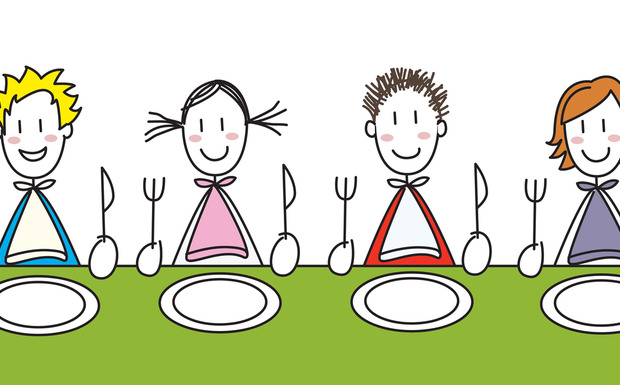 Speiseplan vom 16.September–11.Oktober 2019KW 38  vom 16.- 20. September 2019     Mo		Rinderhackbällchen in Rahmsoße (a,c,f,g,j,k) mit Salzkartoffeln	         Di       	Pichelsteiner Eintopf mit Huhn (a,c,f,g,j,k)   	     Mi       	Gefüllte vegetarische Paprika (a,c,f,g,j,k) mit Tomatensoße (a,f,g,j,k,Kn) und Langkornreis     Do	     	Grießbrei (a,g) mit Pflaumen (a,1)     Fr       	Semmelknödel (a,c,g,j,k) mit Gemüserahmsoße (a,c,f,g,j,k)KW 39  vom 23.- 27.September 2019     Mo      	Schupfnudel-Gemüsepfanne (a,c,f,g,j,k) mit Kräuterdipp (a,f,g,j,k,Kn)     Di	    	Geflügelwurstgulasch (a,g,j,k,3,8,9) mit Nudeln (a,c)        Mi      	Mexikanische Gemüsepfanne (a,c,f,g,j,k) mit Langkornreis	     Do	     	Knusperfisch (a,c,d,g,j,k) mit Kräutersoße(a,f,g,j,k) und Kartoffelpüree (a,f,g,j,k)                                            Fr       	Hot Dogs (a,g,,j,k,9,3,8) / Obst  KW 40  vom 30. September - 04. Oktober  2019     Mo     	Ingwermöhrchen mit Frischkäsesoße (a,g,j,k) und Nudeln (a,g)	      Di	     	Kaiserschmarrn (a,c,g) mit Kirschkompott(a)     Mi      	Gekochte Eier in Senfsoße mit Möhrenrohkost und Salzkartoffeln     Do	   			    - Tag der Deutschen Einheit-      Fr        	Kartoffelsuppe (a,f,g,j,k) mit Geflügelwürstchen (a,j,k,9)KW 41 vom 07. - 11. Oktober  2019     Mo    	Gabelspaghetti (a,c) “Bologneser Art” (a,f,g,j,k,Kn)	      Di	    	Fischfrikadelle (a,c,d,f,g,j,k) mit Joghurt-Gurken-Kartoffelsalat (a,c,f,g,j,k,3,8)     Mi      	Kürbis-Reispfanne (a,f,g,j,k) mit Currysoße (a,f,g,j,k)     Do	    	Pfannkuchen (a,c,g) mit Fruchtquark (a,g)     Fr      	Zucchini-Tomaten-Kartoffel-Auflauf (a,c,f,g,j,k) / Obst- Änderungen vorbehalten-           Das Küchenteam wünscht guten Appetit!